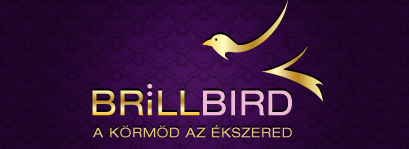 Brillbird Europe Kft.1066, Budapest, Ó u. 46.Tel.: 06 30 / 462-2236Weboldal: www.brillbird.huE-mail: rendeles@brillbird.hu
ELÁLLÁSI NYILATKOZAT
Alulírott.............................................................................. kijelentem, hogy gyakorlom elállási jogomat az alábbi termék/ek adás-vételére, vagy az alábbi szolgáltatás nyújtására irányuló szerződés tekintetében.Vásárlást igazoló számla száma: ………………………………………………………. Termék (-ek) megnevezése: …………………………………………………………………....................................................................................................................................................................................................................................................................................……………………………………………………………………………………………………………………………………………………………………………………………………………………………………………….Szerződéskötés (vásárlás) időpontja /átvétel időpontja: …………………………………………A fogyasztó(k) neve: ………………………………………………………………………………………….
A fogyasztó(k) címe: ………………………………………………………………………………………….. 
A fogyasztó(k) számlavezető fiókjának neve: .........................................................
A fogyasztó(k) számlaszáma: …………………………………………………………………………….. 
A számla tulajdonosának neve: ………………………………………………………………………….
Visszautalandó összeg: ……………………………………………………………………………………..Felhívjuk figyelmét, hogy a fogyasztó és a vállalkozás közötti szerződések részletes szabályairól szóló 45/2014. (II. 26.) Korm. rendelet 24 § alapján a fogyasztó köteles:A terméket haladéktalanul, de legkésőbb az elállás közlésétől számított tizennégy napon belül visszaküldeni, illetve a vállalkozásnak vagy a vállalkozás által a termék átvételére meghatalmazott személynek átadni. A visszaküldés határidőben teljesítettnek minősül, ha a fogyasztó a terméket a határidő lejárta előtt elküldi.A fogyasztó –amennyiben a termék feladható postai küldeményként- kizárólag a termék visszaküldésének közvetlen költségét viseli.Továbbá felhívjuk figyelmét, hogy a fogyasztó és a vállalkozás közötti szerződések részletes szabályairól szóló 45/2014. (II. 26.) Korm. rendelet 29 § e) bekezdése alapján a vállalkozásunk által értékesített kozmetikai termékek esetén felbontást követően az elállás, higiéniai okokból nem érvényesíthető.Dátum:…………………………………………………A fogyasztó(k) aláírása: ….........................................................